Про зарахування учнів до 1-х класів Згідно Закону України «Про освіту», «Про повну загальну середню освіту», Порядку зарахування, відрахування та переведення учнів до державних та комунальних закладів освіти для здобуття повної загальної середньої освіти, затвердженого наказом Міністерства освіти і науки України від 16.04.2018 №367 та зареєстрованого в Міністерстві юстиції України 05.05.2018 за №564/32016, Порядку переведення учнів закладу загальної середньої освіти на наступний рік навчання, затверджений наказом Міністерства освіти і науки України 14.07.2015 № 762 (у редакції наказів Міністерства освіти і науки України № 621 від 08.05.2019, № 268 від 01.03.2021), Порядку ведення обліку дітей дошкільного, шкільного віку та учнів, затверджений постановою Кабінету Міністрів України  від 13.09.2017 № 684, Методичних рекомендацій щодо окремих питань здобуття освіти в закладах загальної середньої освіти в умовах воєнного стану в Україні, затверджених наказом Міністерства освіти і науки України від 15.05.2023          № 563, наказу МОН України від 28.03.2022 №274 «Про деякі питання організації здобуття загальної середньої освіти та освітнього процесу в умовах воєнного стану в Україні», наказу Адміністрації Основ’янського району Харківської міської ради від 05.10.2022 №52 «Про закріплення території обслуговування за закладами загальної середньої освіти Основ’янського району м.Харкова на 2023 рік»», на підставі заяв батьків учнів про зарахування дітей до школи, копій свідоцтв про народження та медичних довідок (форма 086-1/о) дітей, документів, що підтверджують право дітей на першочергове зарахування до школиНАКАЗУЮ:Зарахувати до складу учнів 1 класу:1.Алєксєєва 2.Аскеров 3.Бєлокозов 4.Бутенко 5.Величев 6.Винник  7.Водолажченко 8.Гранкіна 9.Густодим 10.Денисова 11.Дьордяй 12.Коваленко 13.Красюк  14.Крилов 15.Курганнікова 16.Куценко 17.Ларіна 18.Луньов 19.Ляшенко 20.Миндар 21.Нікончук 22.Ніцевич 23.Павловська 24.Полєщук 25.Русанова 26.Сватко 27.Світлична М. 28.Світлична Н. 29.Світлична У.30.Семиволос 31.Скирда 32.Тимченко 33.Третьяк 34.Філіченко 35.Шапарєв 36.Шевченко 37.Шишкевич 38.Сергіївна 39.Яцюк 16.06.20232. Заступнику директора з навчально-виховної роботи Баннік М.Є. здійснити розподіл зарахованих до складу учнів 1 класу дітей між класами.до 05.09.20233. Секретарю школи Світличній Ю.В.:3.1. внести  данні учнів до алфавітної книгидо 19.06.20233.2. внести  данні учнів до програми «КУРС: «Школа».до 10.07.20234. Вчителю інформатики Світличній М.С. розмістити даний наказ, а також інформацію про наявність вільних місць у 1-х класах на офіційному сайті школи.01.06.20235. Контроль за виконанням даного наказу залишаю за собою.Директор ХЗОШ №48                                                 Олена РОМАНЕНКОЗ наказом ознайомлені:Баннік М.Є.Світлична Ю.В.Світлична М.С.Романенко О.М.	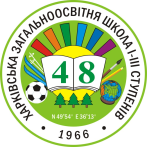 ХАРКІВСЬКА ЗАГАЛЬНООСВІТНЯ ШКОЛА І-ІІІ СТУПЕНІВ №48ХАРКІВСЬКОЇ МІСЬКОЇ РАДИ ХАРКІВСЬКОЇ ОБЛАСТІХАРКІВСЬКА ЗАГАЛЬНООСВІТНЯ ШКОЛА І-ІІІ СТУПЕНІВ №48ХАРКІВСЬКОЇ МІСЬКОЇ РАДИ ХАРКІВСЬКОЇ ОБЛАСТІН А К А ЗН А К А ЗН А К А ЗВід 01.06.2023                                                                                                               Від 01.06.2023                                                                                                               № 07-У